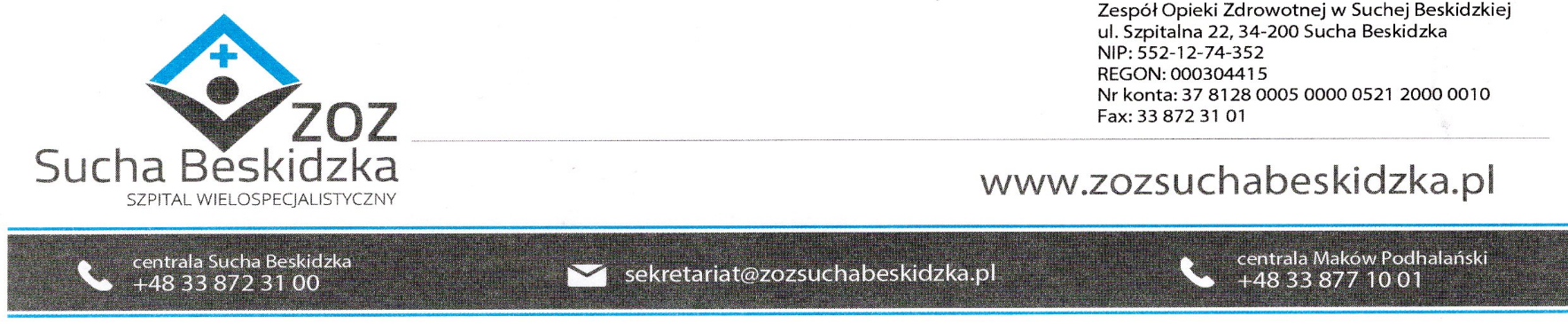 Znak: ZOZ.V.010/DZP/40/23                                             Sucha Beskidzka dnia 06.06.2023r.      Dotyczy: Postępowania na dostawę sprzętu 1x użytku oraz materiałów medycznych: IV postepowanie.                        Dyrekcja Zespołu Opieki Zdrowotnej w Suchej Beskidzkiej informuje                                o zmianie terminów:Termin składania ofert 13.06.2023r. godzina 10:00Termin otwarcia oferta 13.06.2023r. godzina 11:00Termin związania ofertą: 12.07.2023r.W załączeniu ogłoszenie o zmianie ogłoszenia w BZP.